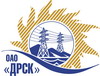 Открытое Акционерное Общество«Дальневосточная распределительная сетевая  компания»Протокол заседания Закупочной комиссии по вскрытию поступивших конвертовг. БлаговещенскСПОСОБ И ПРЕДМЕТ ЗАКУПКИ: Открытый запрос предложений на право заключения Договора на выполнение работ: «Межевание земельных участков и установление границ охранных зон под объектами КТП, ВЛ-6/0,4 кВ, введенных в эксплуатацию в рамках программы по технологическому присоединению» для нужд филиала ОАО «ДРСК» «Южно-Якутские электрические сети».Закупка проводится согласно ГКПЗ 2015 г. раздела  9 № 945  на основании указания ОАО «ДРСК» от  30.01.2015 г. № 11.ПРИСУТСТВОВАЛИ: члены постоянно действующей Закупочной комиссии ОАО «ДРСК» 2 уровня.ОТМЕТИЛИ:1. В адрес Организатора закупки поступило 8 (восемь) предложений  на участие в закупке: 1 (одно) предложение в запечатанном конверте и 7 (семь) предложений по электронной почте.2. Вскрытие конвертов было осуществлено техническим секретарем Закупочной комиссии в присутствии 3 членов Закупочной комиссии.3. Дата и время начала процедуры вскрытия конвертов с заявками на участие в закупке: 10:15 часов местного времени 10.02.2015. 4. Место проведения процедуры вскрытия конвертов с заявками на участие в закупке: 675000, г. Благовещенск, ул. Шевченко 28, каб. 244.5. В конвертах обнаружены предложения следующих Участников закупки:Ответственный секретарь Закупочной комиссии 2 уровня ОАО «ДРСК»	                               М.Г. ЕлисееваТехнический секретарь Закупочной комиссии 2 уровня ОАО «ДРСК»	 Т.В. Коротаева№ 242/ПрУ-В10.02.2015№п/пНаименование Участника закупки и его адресЦена предложения на участие в закупке без НДС, руб.1ОАО «Сахагипрозем» (677010 РС(Я), г. Якутск, ул. Я. Потапова 4 «А»1 503 117,00 руб.  без НДС2ООО НБКИ «Земля и недвижимость» (678960, РС (Якутия), г. Нерюнгри, ул. Ленина, д.1/2)1 100 000,00 руб.  без НДС3ГУП Республики Саха (Якутия) «Республиканский центр технического учета и технической инвентаризации» (677000, РС (Якутия) г. Якутск, ул. Аммосова, 8)1 345 321,66 руб.  без НДС 4ООО «Сахаинжиринг» (РФ, РС (Якутия), г. Якутск, ул. октябрьская, 20/1Б, офис 2)1 472 500,00 руб. без НДС5ООО «Геостройпроект» (РС (Якутия) г. Якутск, ул. Крупской, 43/1)1 200 000,00 руб. без НДС6ОАО «ЯАГП» (677980, РС (Якутия), г. Якутск, ул. Короленко, д.2)1 200 000,00 руб. без НДС7ООО «Геостройпроект» (675000, РФ, Амурская область, г. Благовещенск, ул. Шевченко, 20)890 000,00 руб. без НДС8ФГУП «РОСТЕХИНВЕНТАРИЗАЦИЧ-ФЕДЕРАЛЬНОЕ БТИ» (119415 г. Москва, проспект Вернадского, 37, к.2)1 362 900,00 руб. без НДС